Room Reservation Form for RTC IstanbulE-Mailistanbulbolge@mgm.gov.trTel:+90 216 457 34 00Fax:+90 216 457 34 03AddressOrhantepe Mah. 30 Ağustos Cad. No:2 Cevizli 34865 Kartal
İSTANBUL-TURKEY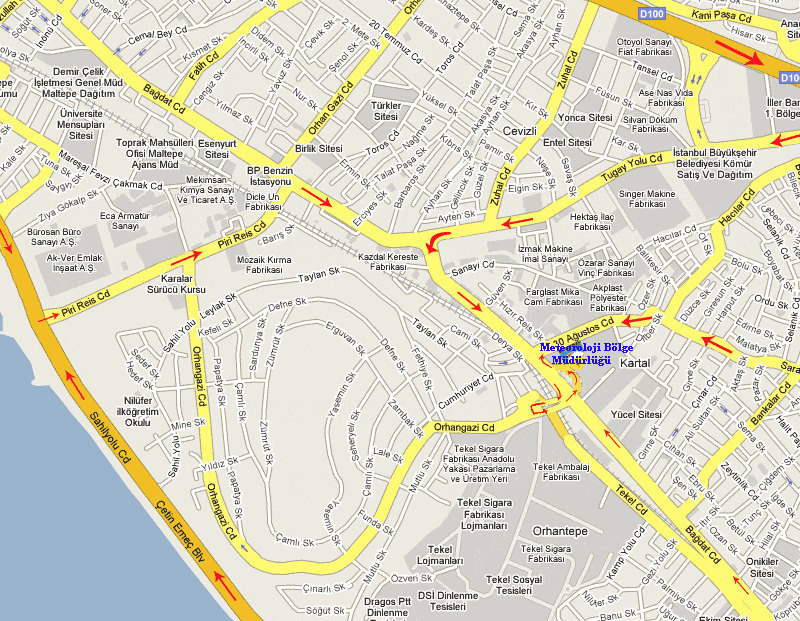 LAST NAMEFIRST NAMECOUNTRYINSTITUTIONADDRESSTELFAXE-MAILNUMBER AND TYPE OF THE ROOMSINGLEDOUBLETRIPLENUMBER AND TYPE OF THE ROOMACCOMMODATIONBED&BREAKFASTHALF BOARDFULL BOARDACCOMMODATIONARRIVAL DATE/TIMEDEPARTURE DATE/TIMEOTHER REMARKS